福州职业技术学院教学督导工作简报（第03期）福州职业技术学院督导室编            2019年5月15日为加强教学管理，全面了解开学以来各项教学工作的开展情况，提升教育教学质量，根据本学期教学工作安排，教务处、校督导室组织开展期中教学检查工作。现反馈如下：一、总体情况本次教学检查是在各院（部）开展自查的基础上，教务处、校督导室组织抽查。10个院（部）按时完成自查。在综合信息员问卷调查、教务信息平台、课程专项督查及各院（部）自查情况分析，总体教学情况良好，教学工作有序开展，各项工作基本落实到位。二、发现的问题及整改建议近期，校督导室还将组织复查，对未整改的将予以通报，以保证教学工作的顺利开展。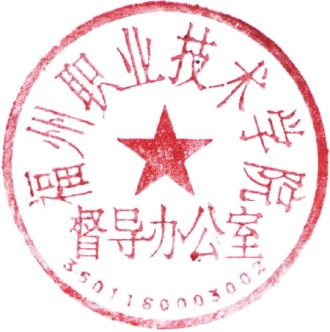 督导室   2019年5月15日序号存在问题整改措施完成时间1《创新基础》课程专项听评课。加强授课教师培训，应将《创新基础》课程与专业知识相结合。（详见督导听课月反馈表）6月中旬2部分教师未完成教务信息平台期中教学自查。督促教师完成期中教学自查。5月22日前3个别教师逾期未登记教学日志，造成无法确认工作量。督促教师按时完成教师工作量确认。6月中旬4个别外聘教师因个人原因提出辞职。及时调换授课教师。即时5个别教师尚未开展随堂评价工作。要求二级教学单位加强蓝墨云班课使用培训，尽快开展随堂教学评价。6月15日前6机器人学院在职教中心教室闷热，5,6月份无法上课。及时调整授课场地，做好相关手续，保证教学正常运行。即时